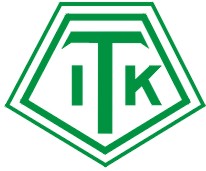 Verksamhetsberättelse 2022Tillberga IK FotbollStyrelsen för Tillberga IK Fotboll får härmed avge följande verksamhetsberättelse för verksamhetsåret 2022.StyrelsenStyrelsen har under perioden sedan senaste årsmöte haft följande sammansättning:Ordförande: 		Lisa Brandberg Kassör:		Karl Ljungberg Sekreterare:		Emeli LanningeLedamöter: 	August Eriksson 	Maria Holmberg	Mattias Ruth	Jonas LönngrenRevisor:	Joakim Eriksson Styrelsens arbete under året:Möten: Under verksamhetsåret har vi haft ca 8 stycken styrelsemöten samt ett årsmöte. Vi har oftast haft interna styrelsemöten där vi diskuterat föreningsutveckling, aktuella händelser och kommande aktiviteter. Innan sommaruppehållet bjöd vi in alla ledare för att stämma av läget i lagen och få möjlighet att uppfatta om lagen önskade/behövde något inför höstens säsong. I slutet av höstsäsongen samlade vi de äldsta lagen i föreningen för att prata framtid. Vi diskuterade hur deras trupper ser ut, hur de tänker inför nästa år och hur vi från styrelsens sida kan stötta på bästa sätt. Ledarvård: I början på denna säsong hade vi en gemensam Kick Off där vi tillsammans med RF-Sisu diskuterade vår förenings värdeord och vad som ska känneteckna en bra ledare i vår förening. Vi bjöd alla ledare på lunch och därefter åkte de som ville och tittade på vårt seniorlags seriepremiär i Div 4. I slutet av säsongen hade vi en ledaravslutning där vi bjöd ledare och respektive på middag på A-grill.  Utbildning av ledare: Även detta år har flera nya ledare gått Svenska fotbollsförbundet ledarutbildningar. Vi känner att majoriteten av våra nya ledare vill utbilda sig och att det blivit som en ”regel” i vår förening att alla ska gå ledarutbildningen när de tar sig an nya lag. Vi har fortsatt detta år varit aktiva vid uppstart av nya lag och rekrytering av nya ledare. Vi har stöttat vid de första träningspassen och delat ut kompendium med värdefull information för nya ledare. Allt för att starten av deras nya ledaruppdrag ska kännas givande och lättsam. Medlemsvård/Samhällsnytta: Under v 25 arrangerade vi fotbollsskola för barn i åldrarna 6 - 12 år. Flera lokala företag ställde upp med sponsring inför denna vecka vilket gjorde att vi kunde hålla deltagaravgiften relativt låg. Ungdomar från Tillberga agerade ledare under denna vecka och August Eriksson från styrelsen höll i alla trådar. Inför denna vecka gick ledarna en utbildning tillsammans med RF-SISU. Veckan innehöll mycket fotboll såklart, men även en del teori där man i grupper diskuterade värdegrund och hur vi är mot varandra i ett lag. Veckan avslutades med vattenkrig och match, barn mot ledare. Vi har även detta år arrangerat en domarutbildning för våra föreningsdomare. Denna hölls ihop med Romfartuna GIF. Vi har under året startat en mer utökad samverkan tillsammans med våra grannföreningar Romfartuna GIF och Tortuna SK. Vi har dels haft gemensamma möten där vi pratat om hur vi mindre föreningar bättre kan stötta varandra. Vi har också arrangerat en ”Samverkanskväll” där våra lag spelar internmatcher med syfte att både ledare och spelare ska börja lära känna varandra. Domarutbildning för våra föreningsdomare.Vi hade gemensam avslutning för alla våra ungdomslag efter avslutad säsong. Spelare bjöds på fika, medaljutdelning och disco. Vår förenings står som ensam arrangör av valborgfirandet ute i Tillberga. Vi arrangerar aktiviteter och ordnar brasa nere på vår anläggning Hubbovallen.  Investeringar under året: Vi har fortsätt renovera vårt speakerbås samt köpt in en ny matchklocka. Herrlaget uppdatera sitt matchställ detta år, och vi har köpt in en hel del nya bollar till både ungdomslag och seniorlag. Lagen säsongen 2022PF 16Antal spelare under året: 24 st,11 flickor och 14 pojkar, några börjat och några slutat under säsong. Vi har tränat 1 gång i veckan med fokus på lek och rörelse med och utan boll. Träningsnärvaron har varit mycket bra under hela säsongen. Vi har deltagit i 2 st poolspel, ett i Orresta och Fotbollens Dag. Orresta var vårt första poolspel där vi körde mix (pojkar och flickor) som fungerade mycket bra. På Fotbollens Dag körde vi uppdelat pojkar och flickor för att förbereda oss inför nästkommande säsong där vi troligtvis blir uppdelade på P16/17 och F16/17. Även här funkade det mycket bra. Vi har inte haft något föräldramöte efter säsong men än så länge har vi inte hört att någon slutar till nästa år.Ledare: Michaela Lidström, Anna Nyblad, Sofia Johansson, Jim Svenman, Ola Räms. F 14/15Truppen består i år av 24 tjejer i åldrarna 2014 och 2015. Roligt att det kommit till tre nya spelare detta år. Vi har utökat träningstillfällena till 2 gånger i veckan och vi har haft hög träningsnärvaro på båda passen. Träningarna har varit varierande där vi blandat lek, teknik och spelmoment. Ibland delar vi tjejerna under träningarna utifrån ålder då de haft olika spelformer. Vi försöker stärka allas självkänsla och uppmuntrar alla under träning och match att göra sitt bästa och att alla spelare behövs i laget.Tjejerna födda 2014 har spelat 5 mot 5 spel och de har visat fina framsteg i sin spelförståelse och var anmälda till Fotbollens dag. Tjejer födda 2015 har spelat sitt sista år med 3 mot 3 spel där de spelat flera poolspel, men provade även på att spela 5 mot 5 i slutet av säsongen. Även de var med på Fotbollens dag.Vi avslutade säsongen med en härlig avslutning på Yoump.Ledare: Lisa Brandberg, Peter Carlsson, Kalle Ljungberg och Maria HolmbergP 14/15 Vi har varit 5 ledare och 26 barn under året. Vi tappade någon spelare under året plus att de kommit in nya under hösten.Våra P 14 spelare har spelat seriespel 5 mot 5 med blandat resultat och P15 har spelat poolspel 3 mot 3.Vi har även haft aktiviteter som att vara bollpojkar på A-lags matcher samt vår- och höst avslutningar.Vårt fokus detta år har legat på att få ihop gruppen och att fotboll är kul.Träningar 28 stMatch 14 stÖvrig aktivitet 5 stMedelnärvaron har under året varit 57%Ledarna: Sandra Nyman, Niklas Niva, Robert Eriksson, Jonas Ljung och Robert Petersson F 11/12/13Truppen 2022 har bestått av 21 tjejer (3st 2011, 10st 2012, 8st 2013) Vi har tränat 2ggr/veckan och varit mellan 13-18st tjejer under träningarna. Under seriespelet har vi spelat 7-manna med födda 2011–2012 där alla födda 2013 fått vara med och testat på minst 1 match var. Födda 2013 har spelat 5-manna där vi vid några   matcher lånat in både några födda 2012 och 2014.Vi har deltagit i både Aros cupen och fotbollensdag med både 7 & 5-mannalag vilket tjejerna har tyckt varit roligt.Vi har under säsongen sett en utveckling på alla tjejer som är otroligt roligt.Roligast under säsongen var nog fotbollsresan vi gjorde med hela gruppen där vi var 30st spelare/ledare/föräldrar som åkte upp till Friends Arena och såg damlandskampen mellan Sverige-Brasilien.Ledare: Marcus Björklund, Anna Gustafsson, Alexis Traba, Henrik PetterssonP 12/13Vi är ca 25 i vårt lag och har detta år tränat 2 dagar i veckan plus match. Vi har varit anmälda i två olika serier. P-12 har spelat 7m7 och P13 har spelat 5m5. Flera födda 2013 har under året fått klivit upp och testat på spel i spelformen 7m7. Vi har under ett träningspass i veckan arbetat stationsvis med olika fokus i stationerna. Målvakt/Rörlighet/KoordinationSpelövningar/SmålagsspelPassningar/skottUnder det andra passet har vi haft mer fokus på spel, både på mindre ytor och helplan. Vi har under året lärt oss mer om hur vi spelar fotboll TILLSAMMANS och vi lägger stor vikt vid att vi ska göra bra matcher tillsammans som ett lag. Vi pratar mycket om rörelse utan boll och även vikten av att titta upp och släppa bollen. Spelarna växer och även deras intresse för fotboll. En stor vetgirighet finns i laget och vid varje tränings- och matchtillfälle ser vi spelare som vill lära sig mer. Vi vill lyfta vilka fantastiska lagspelare det finns i detta lag. Med respekt, förståelse och öppenhet tas nya spelare emot. Vi hjälper och lyfter varandra, respekterar att vi är bra på olika saker och är införstådda med att alla behövs. Det är en ynnest att vara ledare för dessa spelare! Ledare: Lisa Brandberg, Anna Wahlström, Benny Redholm, Sanna QvistF 10/09Under året har vi genomfört 28 stycken träningar,13 stycken seriematcher och 5 övriga aktiviteter. Utöver detta har vi haft en sommaravslutning i klubbstugan där vi tittade på landskamp. Vi har spelat Fotbollens dag och McDonalds cup. Vi deltog i föreningens avslutning i Medborgarhuset och hade också en egen lagavslutning på Kokpunkten.Medelnärvaro 89%.Ledare: Matias Holmberg och Robert ErikssonP 10/11Vi började träna i Tillberga sporthall efter nyår. Vi tränade då en gång i veckan, mest teknik.När sedan grusplanen på Hubbovallen blev tillgänglig gick vi över att till att träna två gånger i veckan, det har vi sedan gjort under hela säsongen. Vi hade ett träningsläger i april. Vi sov över på fritidsgården och tränade, bada och åt pizza. Träningslägret avslutades med en träningsmatch i Plåthallen.Vi har spelat seriespel i 7v7 blå serie, det har varit mycket bra spel. Vi vann fler matcher än vi förlora. I somras åkte vi på cup i Borlänge, Dalecarlia cup. Vi spelade 8 matcher utan slutspel. Vi vann 5 matcher, en oavgjord och två förluster, med det bästa var sammanhållningen i laget vi fick se under turneringen. Vi slutade på en träningsnärvaro på 56%, då det kom lite nya spelare efter sommaren och några slutade efter sommaren.Ledare: Mathias Ruth, Tony Wallman, Björn Näverberg, Sandra NymanHerrlaget – Div 4Denna säsong var det dags för våra herrseniorer att prova vingarna i div 4, det var några år sen sist. Våren startar över förväntan och de samlar ihop en hel del poäng i tabellen. Vid sommaruppehållet ligger de väldigt bra till i tabellen och lyfts som ett av de lag som gjort bäst ifrån sig i denna serie. Höstsäsongen blir däremot mycket tung. Svårt att få ihop spelare till matcherna, och de viktiga poängen som behöver tas uteblir. Det var tajt i slutet på säsongen, och tyvärr får våra herrar lämna div 4 och åter spela div 5 nästa år. Bortsett från det sportsliga är detta ett lag som har en otrolig sammanhållning och står för en helt fantastisk seniorverksamhet. De visar att kärleken till fotboll inte tar slut, och ger flertalet möjlighet att älska sporten även i de äldre åldrarna. Det sociala är viktigt och de arrangerar många lagaktiviteter utöver fotbollen. Ledare: Linus Thörn, Peter Rolandsson, Björn Näverberg, Henrik Gustafsson